TBWA et bpost livrent vos paquets où et quand vous le désirez !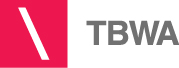 Les gens font de plus en plus leurs achats en ligne et souhaitent recevoir leurs commandes où et quand ils le désirent. Bpost montre à travers une nouvelle campagne publicitaire qu’elle répond à ces attentes.A travers cette campagne, le grand public découvre, d’une manière drôle et surprenante, les 3 méthodes de livraison de bpost : à savoir chez le destinataire (à domicile ou au bureau), dans un point d’enlèvement (bureau de poste / point poste, durant les heures d’ouverture) ou dans un distributeur de paquets (7 jours sur 7, 24h sur 24).C’est pourquoi, TBWA a créé un spot TV qui présente les trois méthodes de livraison et montre que les achats en ligne peuvent être livrés où et quand vous le désirez : en journée, en soirée, en semaine ou le samedi.Pour plus d’informations, veuillez prendre contact avec Marieke Michels:marieke.michils@tbwa.be - 0486 216 160CREDITSBrand: 	bpostCampaign Title: 	Corporate Parcels CampaignSingle or campaign:  	O Campaign (one or more media is used)Media:	TV & WebCreative Directors:	Jan Macken, Jeroen Bostoen, Art Director:	David MaertensCopywriters:	Pol Sierens, Frederick Morel, Sarah PierrequinAccount team:	Karen Smessaert, Marieke Michils, Philippe Van Eygen, Frederik Jonnaert,
Strategy: 	Bert Denis, Vicky Willems, Rindert DalstraMedia Arts: /Client*:Advertising/Marketing Manager’s name: Matthias Dubois : Head of Brand, Marketing Intelligence & CommunicationOlivier Sepulchre : Directeur Marketing bpackKaroline Dewinkeler : Brand ManagerNele Goethals : Corporate Marketing Communication Manager* this info is required whenever we’ll submit a case for an awards festival. 	
Production agency:TV Production House : CaviarRTV Producers:  Mieke Vandewalle, Sarah Bornauw & Katrien Van den BrandeTV Production House:  CAVIARDirector:  Henry ScholfieldProducers:  Eva Van Riet & Geert De WachterDOP:  Bjorn CharpentierPost-production:  SAKEOff-line editor:  Gert Van BerckelaerMuziek:  "Don't stop" van Foster The People TV Post-Production :  SAKE